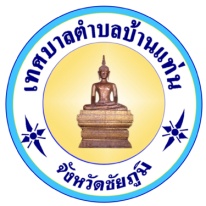                         		จดหมายข่าว			      เทศบาลตำบลบ้านแท่น อำเภอบ้านแท่น จังหวัดชัยภูมิปี			       ที่ 8 ฉบับที่ 38  ประจำเดือน เมษายน-มิถุนายน  2565	             โทร 044-887021 โทรสาร 044-887106		     www.banthaenlocal.go.th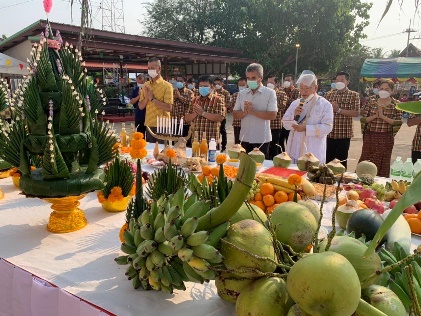 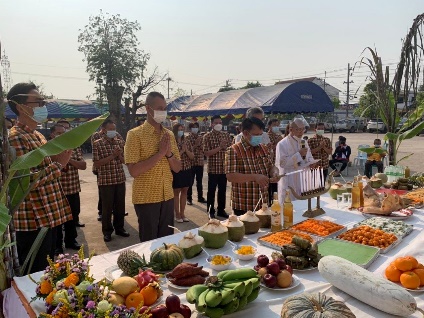 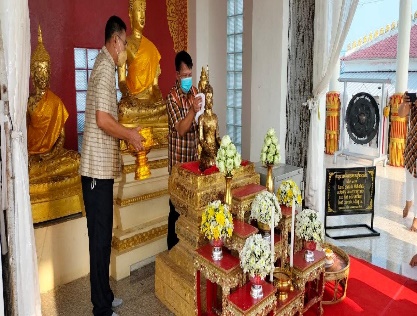 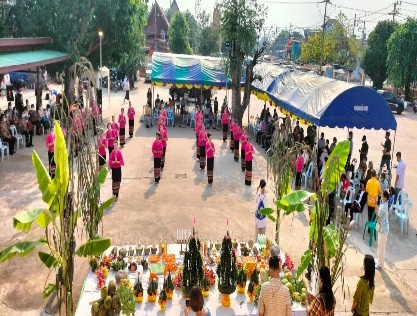 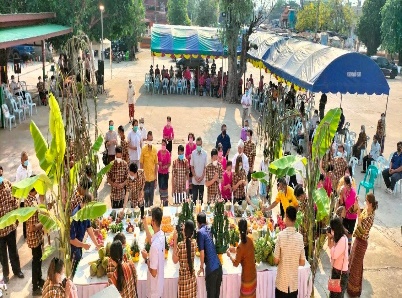 หน้า 2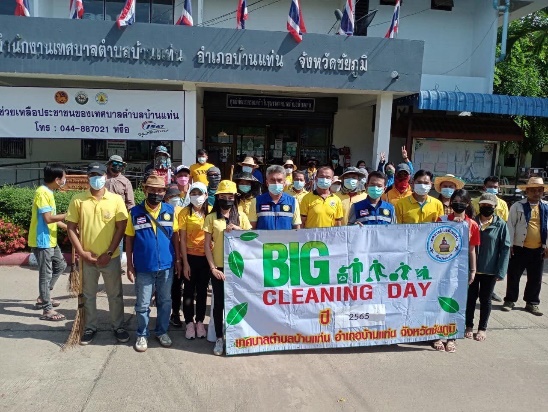 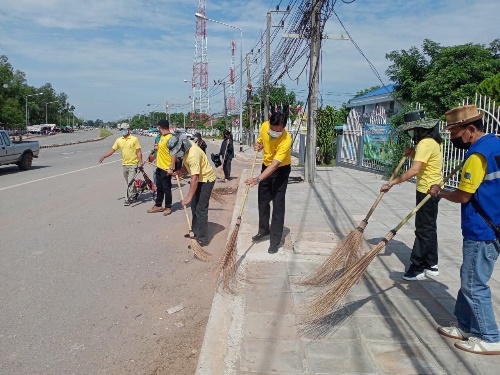 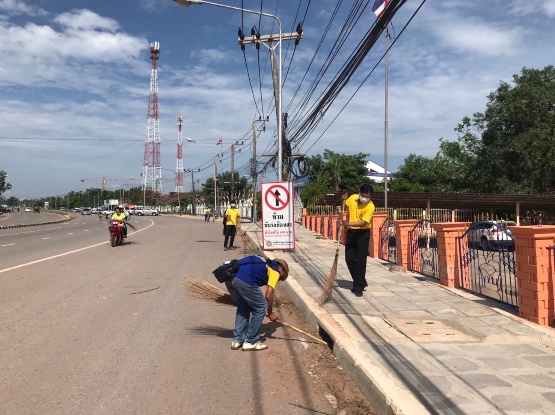 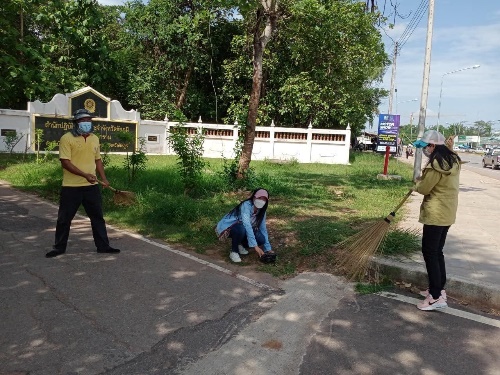 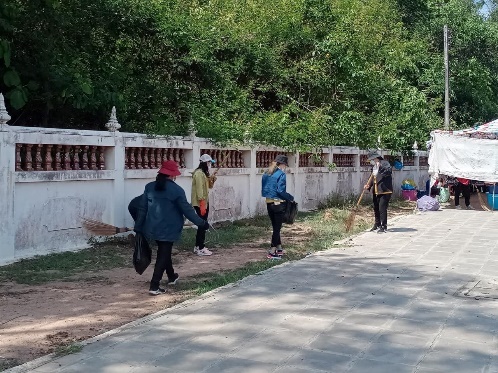 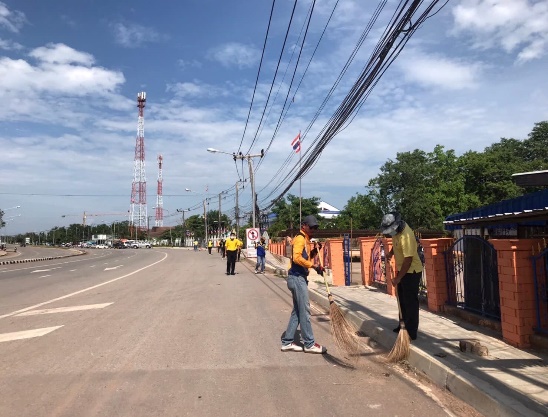 หน้า  3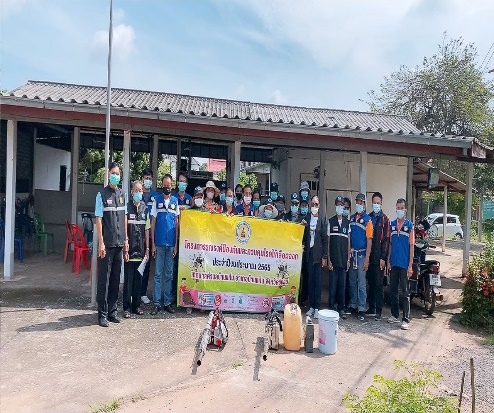 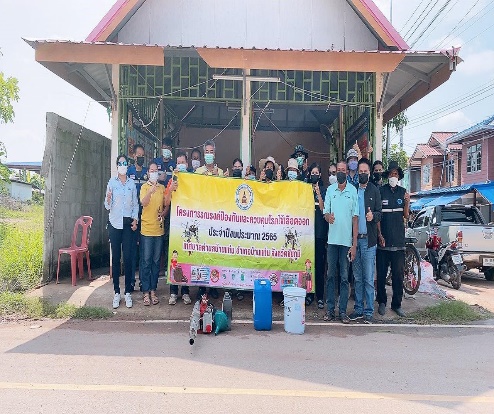 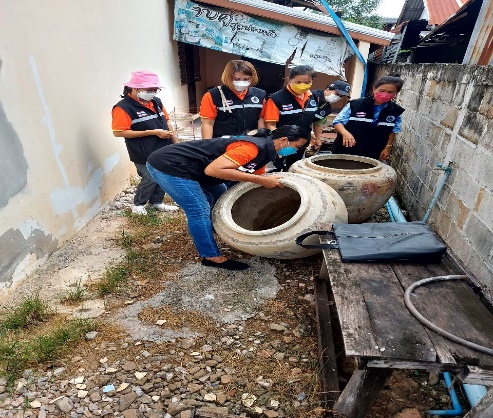 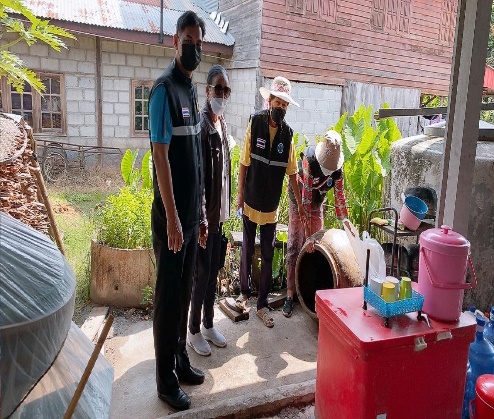 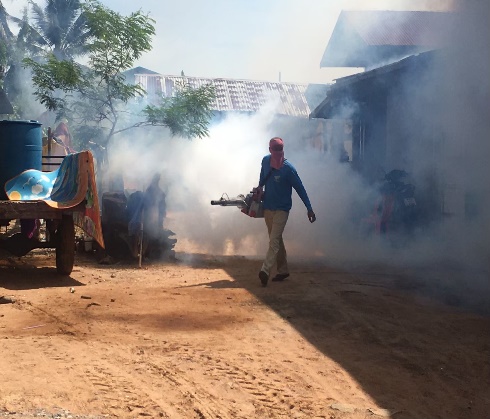 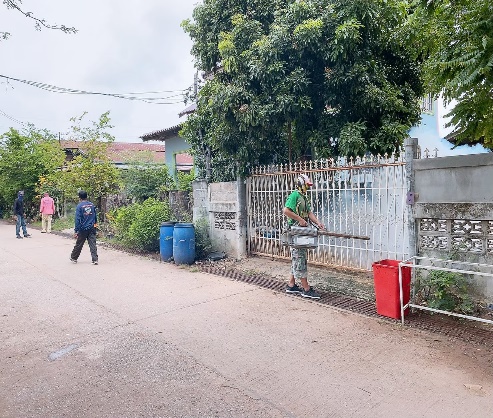             วันที่  1  มิถุนายน  2565  นายสุชน  พงษ์สระพัง  นายกเทศมนตรีตำบลบ้านแท่น  พร้อมด้วย       คณะผู้บริหาร  สมาชิกสภาเทศบาล   หัวหน้าส่วนราชการ  ผู้ใหญ่บ้าน  และอาสาสมัครสาธารณสุข         ประจำหมู่บ้าน (อสม.)  ออกรณรงค์ป้องกันโรคไข้เลือดออก  สาระน่ารู้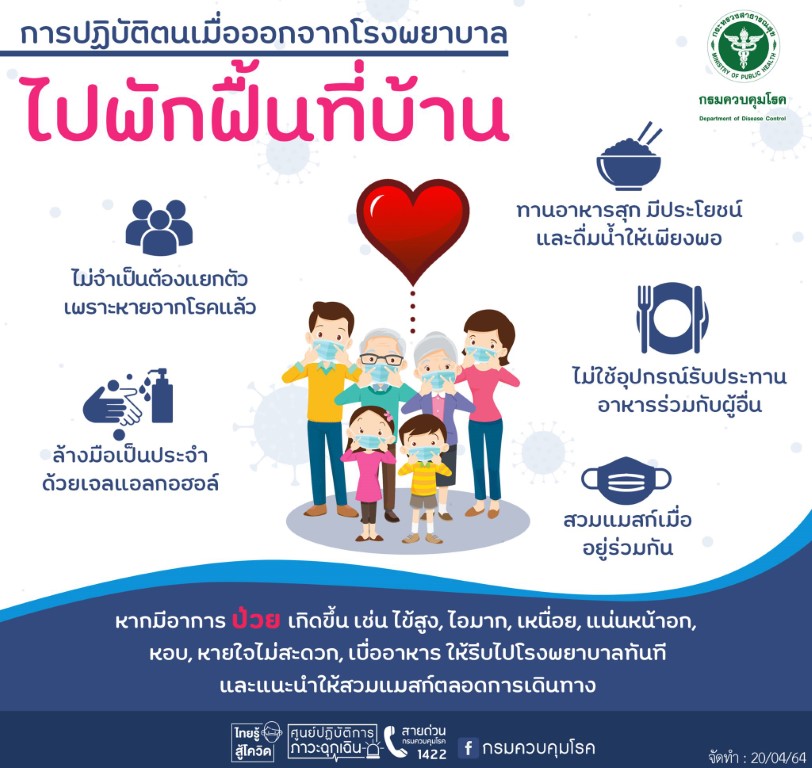 *** บรรณาธิการ ***                 จากภารกิจของเทศบาลที่ผ่านมา  เทศบาลตำบลบ้านแท่นได้จัดกิจกรรม โครงการ/การส่งเสริมคุณภาพชีวิตของประชาชนในด้านการพัฒนาท้องถิ่นเทศบาลตำบลบ้านแท่น  เป็นการสร้างความเข้มแข็ง ของชุมชนในการร่วมคิด ร่วมทำ ร่วมแก้ปัญหาต่าง ๆ มากมาย ดังนั้นเพื่อเป็นการเผยแพร่กิจกรรม ที่ผ่านมาในช่วง เดือน มกราคม-มีนาคม  2565  จึงได้จัดทำจดหมายข่าวเพื่อประชาสัมพันธ์ข่าวสารให้ประชาชน หน่วยงานภาครัฐ  และองค์กรปกครองส่วนท้องถิ่นทราบโดยทั่วกัน กองบรรณาธิการ//  				                       นายสุชน  พงษ์สระพัง   		นายกเทศมนตรีตำบลบ้านแท่น	นายฐานะ  มาศขุนทด  		ปลัดเทศบาลตำบลบ้านแท่น      		นางสาวจุฬาภรณ์  ต่อวาส        	ผู้อำนวยการกองยุทธศาสตร์และงบประมาณ		นางสุนิสา  ป้อมสุวรรณ  		ผู้ช่วยเจ้าพนักงานธุรการ  	